สรุปสาระสำคัญในการประชุมกรมการพัฒนาชุมชน   ผ่าน  TV พช.ครั้งที่ 7/2563วันจันทร์ที่ 30 กรกฎาคม 2563สำนักงานพัฒนาชุมชนอำเภอเกาะคา  จังหวัดลำปาง                                                           ลงชื่อ           พรพิมล พาพันธ์             ผู้สรุปการประชุมฯ                                                                    (นางพรพิมล พาพันธ์)                                                             นักวิชาการพัฒนาชุมชนปฏิบัติการ                                30 กรกฎาคม 2563ภาพถ่ายในการรับฟังการประชุมกรมการพัฒนาชุมชน  ผ่านระบบ TV พช.ครั้งที่ 7 /2563วันพฤหัสบดีที่ 30 กรกฎาคม 2563สำนักงานพัฒนาชุมชนอำเภอเกาะคา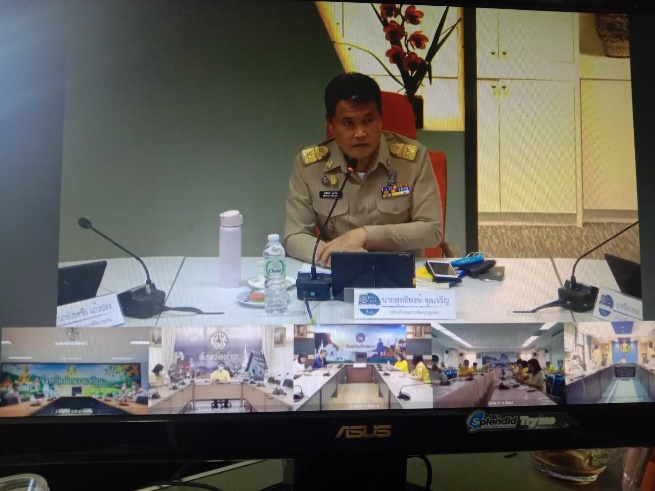 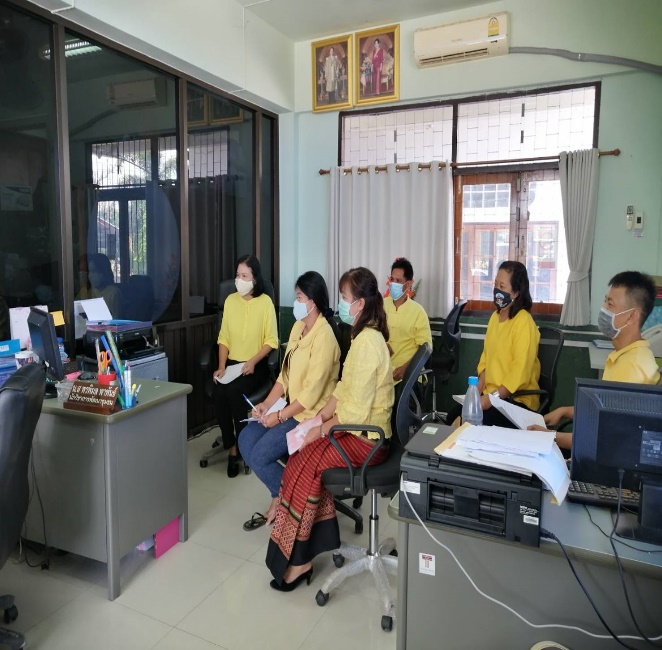 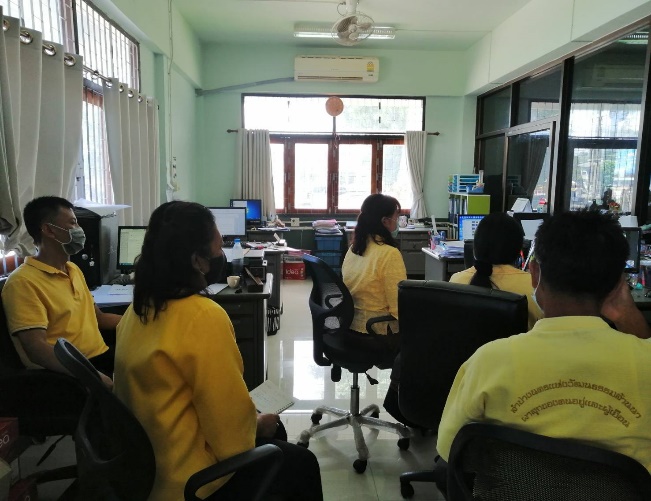 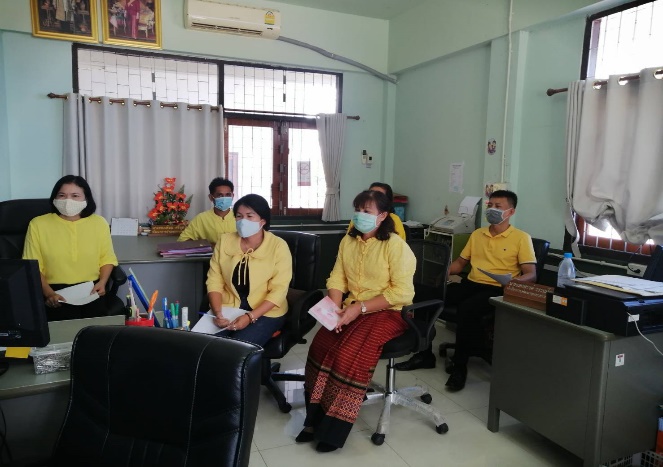 ที่ประเด็นข้อสั่งการหมายเหตุ1.การจัดงานศิลปาชีพ ประทีปไทย OTOP                 ก้าวไกล ด้วยพระบารมี ประจำปีงบประมาณ  พ.ศ. 2563ให้จังหวัด/อำเภอดำเนินการแจ้งผู้ผลิตผู้ประกอบการ OTOP                   ให้เตรียมตัวในการที่จะนำสินค้ามาจำหน่ายในงานให้เพียงพอ                    และให้มีมาตรการในการควบคุมและดูแลรักษาความสะอาดอย่างทั่วถึง2.การเผยแพร่ประชาสัมพันธ์                     เรื่อง มาตรการส่งเสริมและสนับสนุนการใช้               และสวมใส่ผ้าไทย การเผยแพร่ประชาสัมพันธ์ในรูปแบบคลิปวิดีโอ แผ่นพับ หรือนิทรรศการ ควรเพิ่มช่องทางการติดต่อ เช่น เบอร์โทรศัพท์ facebook หรือe-mail เพื่อให้ผู้ที่สนใจสามารถติดต่อซื้อผ้าได้สะดวก โดยมีการกำหนดเบอร์โทรศัพท์ส่วนกลาง หรือ สร้างเพจ facebook เพื่อใช้ในการประสานงานติดต่อซื้อขายผ้าให้กับผู้ที่สนใจ3.การเผยแพร่ประชาสัมพันธ์งานของกรมการพัฒนาชุมชนจัดทำกลุ่มไลน์ “เครือข่ายนักประชาสัมพันธ์” ซึ่งเป็นกลุ่มไลน์                             ที่รวมนักประชาสัมพันธ์ของ สพจ. และ สพอ. ที่มาเข้าร่วมการฝึกอบรม                ในโครงการผลิตสื่อและพัฒนาบุคลากร เพื่อเสริมสร้างภาพลักษณ์                     และสร้างเครือข่ายการประชาสัมพันธ์องค์กร และให้นักประชาสัมพันธ์นำส่งคลิปประชาสัมพันธ์ในงาน พช. เช่นงานปลูกผัก                                           งานช่วยเหลือความยากจน ของแต่ละจังหวัดในไลน์กลุ่ม                                           เพื่อนำไปประชาสัมพันธ์ยังสื่อต่าง ๆ 4.การจัดตั้งกลุ่ม facebook เรื่องการพัฒนาคุณภาพชีวิตจัดตั้งกลุ่ม facebook เรื่องการพัฒนาคุณภาพชีวิตของคน                           25,000 ครอบครัว บวกกัน 1,500 ครอบครัว บวกกับส่วนที่เป็น                    จิตอาสาที่มาช่วยงานกรมการพัฒนาชุมชน บวกกับส่วนที่จิตอาสา                       ผลดำเนินงานด้วยที่เกี่ยวข้องวัตถุประสงค์เพื่อต้องการแลกเปลี่ยนเรียนรู้  ในการขับเคลื่อนงานในพื้นที่จริงโดยใช้ช่องทางนี้ในการสื่อสารหรือสอบถามข้อสงสัย และเพื่อเป็นช่องทางในการเก็บข้อมูล bigdata                   รวมทั้งภาพกิจกรรมในการดำเนินงาน ก่อนทำ ระหว่างทำ หลังทำ               ว่าเป็นอย่างไร5.- แนวทางสร้างการรับรู้ให้ตระหนักในการป้องกันและแก้ไขปัญหากองทุนพัฒนาบทบาทสตรีในภาพรวม- การบริหารจัดการหนี้กองทุนพัฒนาบทบาทสตรีมอบหมายพัฒนาการอำเภอ เจ้าหน้าที่พัฒนาชุมชน ตรวจสอบความถูกต้องในภาระผูกพันระหว่างสมาชิกและกองทุนพัฒนาบทบาทสตรี                       การพักชำระหนี้ และระยะเวลาครบกำหนดในการชำระ ความถูกต้อง ครบถ้วนของหลักฐานและเอกสาร